№ п/пНаименование товара, работ, услугЕд. изм.Кол-воТехнические, функциональные характеристикиТехнические, функциональные характеристики№ п/пНаименование товара, работ, услугЕд. изм.Кол-воПоказатель (наименование комплектующего, технического параметра и т.п.)Описание, значение1.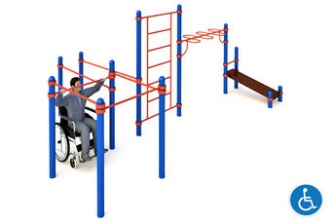 шт.1Длина  (мм)6200 (± 10мм)1.шт.1Ширина  (мм)3200 (± 10мм)1.шт.1Высота  (мм)2600 (± 10мм)1.шт.1Площадь зоны безопасности, м2Не менее 46м21.шт.1Применяемые материалы Применяемые материалы 1.шт.1ОписаниеЧетыре турника классического хвата, брусья, шведская стенка, рукоход Змейка, скамейка для упражнений на пресс. Данная конструкция также рассчитана для малоподвижных групп населения.1.шт.1Опорные столбыКомплекс состоит из 12 опорных вертикальных столбов изготовленных из трубы Ф108х3 ГОСТ 10704-91. 1.шт.1Шведская стенкаМежду двух столбов высотой 2600мм расположена шведская стенка. Шведская стенка состоит из труб ВГП Ду 25 и ВГП Ду 20 по ГОСТ 3262-75. с шагом перекладин 300мм, шириной 800мм., высотой 2000м.  1.шт.1Перекладины для подтягиванияЧетыре перекладины для подтягивания длиной 1200 мм., что позволяет свободно подъехать на инвалидном кресле. Перекладины изготовленны из ВГП Ду 25 по ГОСТ 3262-75 фиксируются между столбами при помощи хомутов.Перекладины для подтягивания расположены на разных высотах.  1.шт.1Перекладины для отжиманияМежду столбами расположены две горизонтальные перекладины для отжимания изготовленные из ВГП Ду 25 по ГОСТ 3262-75. Расстояние между опорными вертикальными столбами 600мм. Перекладины фиксируются при помощи хомутов   на высоте 1200мм от поверхности резинового основания. Хомуты позволяют при установке варьировать высоту.1.шт.1Рукоход ЗмейкаМежду двух столбов расположен Рукоход - Змейка длиной 1900мм   на высоте 1500мм, что обеспечивает МГН доступ к рукоходу. Зафиксирован четырьмя хомутами к двум вертикальным столбам   комплекса. Основная перекладина рукохода изготовлена из трубы ВГП Ду 25 ГОСТ 3262-75, к которой приварены шесть дуг согнутых радиусом 125 мм из ВГП Ду 20 ГОСТ 3262-75.  1.шт.1Скамейка для упражнений на пресс и отдыхаСкамейка для упражнений на пресс и отдыха для МГН. Настил скамейки изготовлен из клееного бруса 100х100 мм в сечении.   Настил скамейки крепится к опорным столбам при помощи хомутов и перекладин длиной 500мм, изготовленных из ВГП Ду 25 по ГОСТ 3262-75.1.шт.1МатериалыВсе металлические элементы   окрашены полимерным порошковым покрытием. При монтаже спортивного комплекса столбы заглубляются в грунт на 800 мм - 1000 мм и бетонируются. Размеры лунки для бетонировки Ф250х800 мм. и Ф250х1000 мм.Требования к оборудованиюЭлементы игровых комплексов (сегменты труб, лотки, горки, лазы) выдерживают точечную нагрузку не менее 60 кг/дм2. Все материалы сохраняют свои характеристики в диапазоне температур от -65С до + 65С. Все детали, узлы и модули игрового оборудования обеспечивают максимальную безопасность конструкций, и являться травмобезопасными для детей и взрослых. Детское оборудование не допускает застревания тела, частей тела или одежды. Подвижные и неподвижные элементы оборудования: не образовывают сдавливающих или режущих поверхностей. Используемые материалы должны быть новыми, т.е. ранее не использованными, не бывшими в эксплуатации и не демонтированными с другого объекта.Схема установки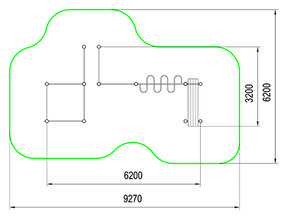 